İnsan Hakları Komitesi		Türkiye'nin ikinci periyodik raporunun sunulmasından önceki konuların listesi *	A. 	Sözleşmenin uygulanmasına ilişkin yeni tedbirler ve gelişmeler de dahil olmak üzere, ulusal insan hakları durumuna ilişkin genel bilgiler1. Lütfen 	, İnsan Hakları Eylem Planı'nın uygulanması için atılan adımlar da dahil olmak üzere , Komite'nin önceki sonuç gözlemlerinin kabul edilmesinden bu yana, insan haklarının teşvik edildiği ve korunduğu yasal ve kurumsal çerçevede meydana gelen diğer önemli gelişmeleri rapor edin . Komitenin önceki tavsiyesini (paragraf 5) hatırlatarak, lütfen Sözleşmenin 27. maddesine çekincenin geri çekilmesi konusunda kaydedilen ilerleme hakkında bilgi veriniz. Lütfen İhtiyari Protokol kapsamındaki Komite Görüşlerinin uygulanmasına ilişkin prosedürleri de belirtiniz ve Özçelik ve diğerleri de dahil olmak üzere taraf Devlet açısından Görüşlerin her birine tam uyumun sağlanmasına yönelik tedbirler hakkında bilgi veriniz. v. Türkiye .	B. Komitenin daha önceki tavsiyeleri de dahil olmak üzere, Sözleşmenin 1'den 27'ye kadar olan maddelerinin uygulanmasına ilişkin özel bilgiler		Sözleşmenin uygulandığı anayasal ve yasal çerçeve 
(mad. 2)2. 	Komitenin daha önceki tavsiyesini (paragraf 7) akılda tutarak, lütfen raporlama döneminde, ulusal insan hakları teşvik kurumlarının statüsüne ilişkin ilkelere uygun bir ulusal insan hakları kurumu kurmak için atılan adımlar hakkında bilgi veriniz. ve insan haklarının korunması (Paris İlkeleri).		Ayrımcılık yasağı (maddeler 2, 3, 6, 25 ve 26)3. 	Komitenin önceki tavsiyelerini (paragraf 8, 9, 10 ve 22) ve Komitenin sonuç gözlemlerinin takibine ilişkin raporu hatırlatarak, lütfen aşağıdakiler hakkında bilgi veriniz: (a) bu çerçevede alınan yasal ve diğer tedbirler cinsiyet, cinsel yönelim, engellilik, ırk, etnik köken, din ve/veya milliyet temelinde ayrımcılığı önlemek ve bunlarla mücadele etmek için raporlama dönemi; (b) Sözleşmede sayılan tüm gerekçelerle ayrımcılığa karşı koruma sağlamak amacıyla yürürlükteki mevzuatın güçlendirilmesi için gösterilen her türlü çaba; ve (c) bireylerin, medya kuruluşlarının ve siyasi figürlerin etnik Kürtler ve/veya cinsel yönelimleri veya cinsiyet kimlikleri nedeniyle kişilere karşı gruplara karşı nefret söylemini engellemeye ve reformlar da dahil olmak üzere nefret suçlarını ele almaya yönelik tedbirler. Ceza Kanunu, ayrımcı saikleri şiddet eylemlerini ağırlaştırıcı faktörler olarak belirlemektedir.		Olağanüstü haller (mad. 4)4. 	Komite'nin 4. maddeye ilişkin 29 (2001) sayılı genel yorumunu göz önünde bulundurarak, lütfen aşağıdaki konularda bilgi veriniz: (a) Temmuz 2016 ile Temmuz 2016 arasındaki uzatılmış olağanüstü hal döneminde Sözleşme kapsamındaki hükümlerde yapılan tüm istisnaların olup olmadığı. ve Temmuz 2018, Birleşmiş Milletler Genel Sekreteri aracılığıyla diğer taraf Devletlere gönderilen bildirimlerde belirtilen istisnaların maddi kapsamının ötesine geçenler de dahil olmak üzere, durumun kesinlikle gerektirdiği ve durumla orantılı olduğu; (b) olağanüstü hal sırasında Sözleşme kapsamındaki bazı hakların ihlal edilemez niteliğini korumak için hangi adımların atıldığı; ve (c) tüm acil durum tedbirlerinin süre, coğrafi kapsam ve maddi kapsam bakımından katı bir şekilde sınırlı olup olmadığı. Lütfen, 7145 Sayılı Kanun'un yayımlanması da dahil olmak üzere olağanüstü hal hükümlerinin olağan kanuna aktarıldığı yönündeki raporları da ele alın.5. 	Lütfen Taraf Devlet tarafından koronavirüs hastalığı (COVID-19) salgınına karşı alınan önlemler ve bu önlemlerin yasal dayanağı hakkında bilgi verin. Lütfen bu tür tedbirlerin Taraf Devlet'in Sözleşme kapsamındaki yükümlülüklerini ihlal edip etmediğini belirtin. Eğer öyleyse, lütfen önlemlerin kesinlikle gerekli olup olmadığını ve durumun gereklilikleriyle orantılı olup olmadığını ve süre, coğrafi kapsam ve maddi kapsam açısından sınırlı olup olmadığını belirtin (bkz. CCPR/C/128/2 – Komite'nin Sözleşme'den sapmalara ilişkin açıklaması (COVID-19 salgını ile bağlantı)		Terörle mücadele tedbirleri (maddeler 2, 4, 6, 7, 9, 14 ve 17)6. 	Komitenin önceki tavsiyesini (paragraf 16) hatırlatarak, lütfen 7262 Sayılı Kitle İmha Silahlarının Yayılmasının Finansmanının Önlenmesi, Terörle Mücadele Hakkında Kanun da dahil olmak üzere terörle mücadeleye ilişkin yasal çerçevenin uyumluluğunu ayrıntılı olarak ele alın. 3713 sayılı Kanun ve Ceza Kanununun ilgili hükümleri, Sözleşme ve Anayasa ile. Bu bağlamda, lütfen terörizmle bağlantılı suçların tanımının fazlasıyla belirsiz ve geniş olduğu, yasal çerçevenin yeterli yasal süreç güvenceleri sağlamadığı ve hükümlerin insan hakları savunucularının çalışmalarını baskı altına almak için defalarca kullanıldığı yönündeki raporlara yanıt verin. Hükümetin eleştirisi. Lütfen Taraf Devletin terör suçları durumunda ölüm cezasının yeniden getirilmesini düşündüğü yönündeki haberlere yanıt verin.		Kadına yönelik şiddet (maddeler 2, 3, 6, 7 ve 26)7. 	Komite'nin önceki sonuç gözlemlerine (paragraf 12 ve 13) ve Komite'nin sonuç gözlemlerinin takibine ilişkin rapora atıfta bulunarak lütfen aşağıdaki bilgileri sağlayın: (a) “namus cinayetlerine” karşı raporlama döneminde alınan tedbirler hakkında; (b) Raporlama dönemi boyunca şikâyet, soruşturma, kovuşturma ve mahkûmiyet kararlarının sayısına ilişkin ayrıştırılmış veriler de dahil olmak üzere mağdurlara yardım ve adalete erişim sağlamak için atılan adımlar ve gayri resmi arabuluculuk yerine resmi çözüm yollarına erişimi kolaylaştırmaya yönelik çabalar hakkında, mağdurlara sunulan barınaklar ve psikososyal hizmetler hakkında; ve (c) COVID-19 salgını sırasında kadınları aile içi şiddet de dahil olmak üzere toplumsal cinsiyete dayalı şiddetten korumak için alınan hedefe yönelik tedbirler hakkında.		Yolsuzlukla mücadele tedbirleri (maddeler 2 ve 25)8. 	Lütfen: (a) üst düzey Devlet yetkililerinin bu tür uygulamalarda suç ortaklığı iddiaları da dahil olmak üzere, kara para aklama, rüşvet ve hükümet sözleşmelerinin tahsisinde gizli anlaşma raporlarına yanıt verin; (b) 2016'daki darbe girişiminden bu yana hedeflenen işletmelerin, sivil toplum kuruluşlarının ve diğer derneklerin mal varlıklarına el konulması ve bunların hükümet tarafından atanan kayyumlar tarafından yönetilmesinin yolsuzluğun artmasına yol açtığı yönündeki iddiaları ele almak ve ayrıntılı bilgi vermek varlıkların tahsisi ve restorasyonu sürecinin yasal dayanağı ve adli denetimi hakkında; ve (c) yolsuzlukla mücadeleye yönelik mevcut kurumsal ve yasal çerçeveyi detaylandıracak ve raporlama dönemi içindeki ilgili soruşturma, kovuşturma ve mahkûmiyet kararlarının sayısı hakkında bilgi sunacaktır.		Zorla kaybetmeler ve kaçırmalar (maddeler 6, 9 ve 12)9. 	Komite'nin önceki tavsiyesini (paragraf 11) akılda tutarak, lütfen: (a) 2016'daki darbe girişiminin ardından, mevcut rejimin muhalifleri olarak kabul edilen Türk vatandaşlarının Devlet görevlileri tarafından yurt dışına kaçırıldığına ilişkin raporlar hakkında bilgi veriniz. vaka sayısı ve etkilenen tüm bireylerin mevcut yerleri dahil; (b) Türkiye'de, özellikle Güneydoğu bölgesindeki zorla kaybetme iddialarına, bu tür vakaların sayısı ve etkilenen tüm bireylerin bulunduğu yer hakkında bilgi sağlamak da dahil olmak üzere yanıt vermek; ve (c) hem son vakalar hem de 1980'lerde ve 1990'larda meydana geldiği bildirilen tarihi vakalarla ilgili olanlar da dahil olmak üzere, iddia edilen kaçırma ve zorla kaybetme vakalarının soruşturulması ve bireylerin ailelerine bulundukları yer hakkında telafi ve bilgi sağlanması için mevcut mekanizmaların detaylandırılması .		İşkence ve zalimce, insanlık dışı veya aşağılayıcı muamele veya cezanın yasaklanması 
(maddeler 2, 7, 9, 10, 12 ve 14)10. 	Komitenin önceki tavsiyesini (paragraf 14) hatırlatarak, lütfen aşağıdakiler hakkında bilgi veriniz: (a) dayak, uykusuz bırakma, cinsel istismar, ayak kırbaçlama, çıplak soyunmaya zorlanma da dahil olmak üzere işkence ve kötü muamele olaylarının rapor edildiği 2016'daki darbe girişiminin ardından polis nezarethanelerinde ve resmi olmayan gözaltı merkezlerinde stres pozisyonları ve uzun süreli göz bağlama ve/veya kelepçelemenin yaygın olduğu ve olağanüstü hal kanun hükmünde kararname hükümlerinin bu tür suçların failleri için geriye dönük dokunulmazlık sağladığı; (b) şiddetli dayak, tekme, yumruklama, sözlü taciz, cinsel şiddet tehdidi, cinsel şiddet, uzun süreli stresli pozisyonlar, kelepçeleme ve itiraf almak da dahil olmak üzere temel ihtiyaçların reddedilmesi de dahil olmak üzere sistematik işkence ve kötü muamele kullanımına ilişkin raporlar Türkiye'nin güneydoğu bölgesindeki sanıklardan; ve (c) her türlü işkence ve kötü muameleyi soruşturmak için mevcut olan bağımsız şikayet mekanizmalarının yanı sıra, faillere verilen cezalar ve mağdurlara ödenen tazminat.		Kişi özgürlüğü ve güvenliği (maddeler 6 ve 9)11. 	Komite'nin önceki tavsiyesini (paragraf 17) akılda tutarak lütfen: (a) 22 Temmuz 2016'da kabul edilen 667 sayılı Kanun Hükmünde Kararnamenin kabul edilmesinin ardından azami yasal tutukluluk süresini açıklığa kavuşturun; (b) duruşma öncesi gözaltında tutulan kişilerin tutukluluklarına itiraz etme haklarının tutarlı bir şekilde desteklenmesini sağlamak için alınan önlemleri açıklamak; ve (c) özellikle 2016'daki darbe girişiminin ardından yapılan geniş çaplı tutuklamaların ardından, tutuklu ve hükümlü mahkûmların Taraf Devletin gözaltı tesislerinde bir arada tutulup tutulmadığını tartışmak.12. 	Komitenin önceki tavsiyesini (paragraf 18) hatırlatarak lütfen aşağıdaki konularda bilgi verin: (a) Cezaevi sisteminin kapasitesi ve mahkûmların sayısı ile Taraf Devletin KOVİD kapsamında alınan önlemler de dahil olmak üzere aşırı kalabalığa çözüm bulma çabaları -19'a yanıt ve 7242 sayılı Kanunun yayımlanması; (b) Mustafa Kabakçıoğlu gibi cezaevi sisteminde tutuklu bulunan kişilerin ölümlerine ilişkin soruşturmaların sonuçları; ve (c) uzun süreler boyunca hücre hapsinin kullanıldığına ilişkin raporlar.		Köleliğin, kulluğun ve insan ticaretinin ortadan kaldırılması (maddeler 2, 7, 8 ve 26)13. 	Komite'nin önceki tavsiyesini (paragraf 15) hatırlatarak, lütfen aşağıdaki konularda bilgi veriniz: (a) insan ticaretiyle mücadeleye yönelik bir ulusal eylem planının mevcut olup olmadığı; (b) insan ticareti mağduru bireylerin tacirlerin kendilerini işlemeye zorladığı yasa dışı eylemlerden dolayı cezalandırılmasını önleyecek herhangi bir hükmün mevcut olup olmadığı da dahil olmak üzere, mağdurları tespit etmek ve onlara psikososyal destek ve yasal koruma sağlamak için alınan önlemler; ve (c) raporlama dönemi boyunca insan ticaretine ilişkin şikayetlerin, soruşturmaların, kovuşturmaların ve mahkûmiyet kararlarının sayısına ve ayrıca faillere verilen cezalara ilişkin veriler.		Hareket özgürlüğü (mad. 12)14. 	Lütfen aşağıdaki konularda bilgi veriniz: (a) pasaport verilmesini düzenleyen kanunlarda olağanüstü hal kararnamesiyle yapılan değişiklikler; (b) 2016'daki darbe girişimi sonrasında ihraç edilen kamu görevlilerinin, aile üyelerinin ve yaptıkları iş nedeniyle suçlanan insan hakları savunucularının pasaportlarının iptal edilip edilmediği; ve (c) Taraf Devletin, siyasi saikli suçlamalara dayanarak yurtdışındaki bireyler için iade emri çıkardığını bildiren.		Göçmenlere, mültecilere ve sığınmacılara yönelik muamele (maddeler 7, 9, 12, 13 ve 24)15. 	Komitenin önceki tavsiyesini (paragraf 20) hatırlatarak, lütfen aşağıdakiler hakkında bilgi veriniz: (a) Sözleşmenin ve Sözleşmenin Sözleşme hükümlerine uygun olarak ulusal yasal çerçeveyi değiştirmek için raporlama dönemi içinde alınan önlemler Mültecilerin Durumu, 1951; (b) geri göndermeme hakkı da dahil olmak üzere ulusal ve uluslararası standartları ihlal ederek bireylerin uluslararası koruma mekanizmalarına erişimini engelleyen geri itme ve toplu sınır dışı etme raporları; ve (c) mülteciler ve sığınmacılar arasında her türlü baskıyı önlemek amacıyla Taraf Devlet'in gönüllü geri dönüş programının bağımsız denetiminin nasıl sağlanacağı.		Adalete erişim, adil yargılanma hakkı, avukatların ve yargının bağımsızlığı (maddeler 2, 7, 9, 10 ve 14)16. 	Taraf Devlet bünyesinde yargı, savcı ve avukatların yürütme organından tam bağımsızlığını garanti altına alan yasal çerçeveyle ilgili olarak lütfen: (a) 6526 Sayılı Torba Kanun gibi raporlama dönemindeki yasal değişikliklerin sonuçlarını açıklayın. Hakimler ve Savcılar Kurulu üzerinde idari kontrol sağlayan, disiplin tedbirleri, yargı mensuplarının nakli ve görevden alınma süreçlerinde değişiklik yapan, hakim, avukat ve savcıların bağımsızlığına ilişkin 2017 yılında hakimlik mesleğine ilişkin anayasa değişiklikleri ; (b) 7145 sayılı Kanunun 26'ncı maddesinin yasalaşmasının ardından, hakim ve savcıların doğrudan Cumhurbaşkanı tarafından atanmasına imkan veren olağanüstü hal hükümlerinin Sözleşme hükümlerine uygunluğunu tartışmak ve mevcut durumlarını açıklığa kavuşturmak; ve (c) Avukatlar Kanunu'nda illerde birden fazla baro bulunmasına izin veren değişikliklerin durumu hakkında, bu değişikliklerin gerekçeleri de dahil olmak üzere ek bilgi sağlanması.17. 	Lütfen aşağıdaki konularda bilgi veriniz: (a) 21 Eylül 2020 tarihinde Hakimler ve Savcılar Kurulu'na sunulan şikayetin durumu da dahil olmak üzere, 2016 yılındaki darbe girişimi sonrasında binlerce hakim, savcı ve avukatın yargısız ihraç raporları; (b) yeni sistem aracılığıyla doğrudan işe alınan hakimlerin sayısı ve aldıkları eğitim de dahil olmak üzere, hukukçuların siyasi kriterler temelinde daha sonra atanması ve terfisi; ve (c) hükümet yetkililerinin ve aile üyelerinin dahil olduğu yolsuzluk soruşturmalarına karıştıkları algısının ardından 2013 yılında hukuk çalışanlarının daha önce ihraç edilmesi.18. 	Lütfen, mahkeme başkanının değiştirilmesi de dahil olmak üzere, özellikle terörle bağlantılı suçlamalarla ilgili davalarda, adil yargılanma hakkının sistematik olarak reddedildiği iddialarına yanıt verin; kapalı mahkemelerin artan kullanımı; savcıların ve mahkemelerin inandırıcı delil eşiklerini karşılayamaması; ve sanıkların kendilerine yöneltilen suçlamalar ve deliller hakkında bilgi alma, hukuk müşavirlerini seçme ve onlarla özel olarak görüşme ve duruşmalarında hazır bulunma haklarının reddedilmesi. Lütfen, Ebru Timtik'in adil yargılanma hakkı için açlık grevinde bulunduktan sonra öldüğü yönündeki haberlere de yanıt verin ve ölümüyle ilgili her türlü soruşturmanın sonuçlarını paylaşın.19. 	Lütfen, Gülen hareketiyle bağlantılı olduğu algısı nedeniyle görevden alınan öğretmenler, memurlar, hakimler, doktorlar, tıp uzmanları, askeri personel ve polis memurları da dahil olmak üzere devlet görevlilerine sağlanan hukuki süreci tartışınız. 2016'daki darbe girişimi. Lütfen, bu tür ihraçlara karşı yapılan 130.000 itirazın durumu ve iş kaybı ve buna bağlı insan hakları ihlallerinden etkilenenlere sağlanan telafi yolları da dahil olmak üzere, Olağanüstü Hal Tedbirleri Araştırma Komisyonu'nun çalışmaları hakkında bilgi verin. .		Özel hayatın gizliliği hakkı (mad. 17)20. 	Lütfen aşağıdakilerle ilgili bilgileri ekleyin: (a) anayasal mahremiyet korumalarını uygulamaya koymak için özel bir veri koruma mevzuatının bulunup bulunmadığı ve 6532 Sayılı Kanunun (2014) Sözleşme hükümlerine uyup uymadığı da dahil olmak üzere, mahremiyetin korunmasına yönelik yürürlükteki yasal çerçeve; (b) adli koruma da dahil olmak üzere iç hukuk tarafından sağlanan güvenceler ve bunların cezai veya disiplin soruşturmaları sırasında gerçekleştirilen gözetim faaliyetleri kapsamında toplanan verilerin uygun şekilde kullanılmasını ve imha edilmesini sağlamak için uygulanması; ve (c) cep telefonu iletişimlerinin geniş çaplı gözetimi ve zorunlu kimlik kartlarının kullanımı da dahil olmak üzere uygulamaların Sözleşme'nin 17. maddesiyle uyumluluğu.		Din veya inanç özgürlüğü (maddeler 2, 18, 19, 25 ve 26)21. 	Komite'nin önceki tavsiyesini (paragraf 23) ve Komite'nin sonuç gözlemlerinin takibine ilişkin raporu hatırlatarak, lütfen zorunlu askerlik hizmetine yönelik vicdani reddi tanımak ve düzenlemek amacıyla raporlama dönemi içinde atılan adımları açıklayın. Lütfen Ceza Kanunu'nun “halkı askerlik hizmetinden soğutmayı” suç sayan 318. maddesinin Sözleşme ile uyumluluğunu ayrıntılı olarak açıklayın ve Taraf Devlet'in bu tür hükümleri yürürlükten kaldırma niyetinde olup olmadığını tartışın.22. 	Komite'nin önceki tavsiyesini (paragraf 21) akılda tutarak, lütfen: (a) Hükümet'in 1923 Lozan Barış Antlaşması'na ilişkin yorumuna göre hangi dinlerin tanındığını açıklığa kavuşturun; (b) Türk olmayan Protestan dini liderlerin seyahat yasağı ve sınır dışı edilmelerine ilişkin raporlara yanıt vermek; ve (c) tüm dini azınlıkların ibadet yerlerine erişebilmesini ve tüm dini grupların mülkiyet ve arazi haklarının korunmasını sağlamak için atılan adımları tartışmak.		İnsan hakları savunucuları (6, 17, 19, 20, 21, 22 ve 26. maddeler)23. 	Lütfen Taraf Devlet içindeki insan hakları savunucularına yönelik taciz, korkutma ve tehdit iddialarına yanıt verin. Komite'nin önceki tavsiyesini (paragraf 24) hatırlatarak, lütfen: (a) çalışmaları ve Sözleşme haklarını kullanmaları nedeniyle cezai suçlamalarla karşı karşıya kalan insan hakları savunucularının raporlarına yanıt verin ve bu tür tüm bireyler hakkında güncel bilgi sağlayın, Osman Kavala'nın da aralarında bulunduğu Ömer Faruk Gergerlioğlu, Selahattin Demirtaş, Eren Keskin, Öztürk Türkdoğan, Taner Kılıç, Günal Kurşun, İdil Eser, Özlem Dalkıran, Fevzi Kayacan, Orhan Öngöz, Cemal Acar, İsmail Taştan, Erol Önderoğlu, Hakan Baş, Şebnem Korur Fincancı, Ahmet Nesin, Murat Arslan, Asrin Hukuk Bürosu avukatları, Halkın Hukuk Bürosu avukatları, Ezilenlerin Hukuk Bürosu (EHB) avukatları ve/veya Çağdaş Hukukçular Derneği (ÇHD) üyeleri; (b) Avrupa İnsan Hakları Mahkemesi'nin tutuklu kişilerin serbest bırakılması çağrısında bulunan bağlayıcı kararlar verdiği durumlar da dahil olmak üzere, halen tutuklu bulunan kişilerin ve benzer suçlamalarla tutuklu bulunan diğer insan hakları savunucularının derhal serbest bırakılmasına yönelik planların olup olmadığını belirtmek; ve (c) Avrupa İnsan Hakları Mahkemesi'nin bireylere tazminat ödenmesi gerektiğine hükmettiği durumlar da dahil olmak üzere, insan hakları savunucularının haklarına yönelik ihlallere yönelik çözüm yollarına erişim sağlamak için alınan tedbirleri açıklamak.		İfade özgürlüğü, barışçıl toplanma ve örgütlenme özgürlüğü (maddeler 19, 21 ve 22)24. 	Komitenin önceki tavsiyesini (paragraf 24) hatırlatarak, lütfen: (a) Cumhurbaşkanına hakaret ve hakaret de dahil olmak üzere ifade özgürlüğüne ilişkin tüm suçların suç olmaktan çıkarılmasına yönelik adımların atılıp atılmadığına ilişkin güncel bilgiler sağlayın ve tüm tarafları cezai yaptırıma tabi tutun. Sözleşmenin 19. maddesi uyarınca Ceza Kanununun; (b) 5651 Sayılı Kanundaki hükümleri açıklamak ve bunların Sözleşme ve Anayasaya uygunluğunu tartışmak; ve (c) web sitelerinin engellenmesi, hükümetin sosyal medya şirketlerinin içeriği kaldırmasına yönelik talepleri, ağ kapatmaları ve sosyal medya kullanıcılarının COVID-19 salgınıyla ilgili gönderiler nedeniyle cezai soruşturmalarla karşı karşıya kalması da dahil olmak üzere çevrimiçi ifadeye yönelik sistematik kısıtlamalara ilişkin raporlara yanıt vermek.25. Lütfen aşağıdaki konularda bilgi veriniz: (a) 667 Sayılı Kanun, 668 Sayılı Kanun ve 668 	Sayılı Kanun gibi OHAL KHK'ları uyarınca 2016 yılında birden fazla medya kuruluşunun kapatılması ve bazı durumlarda varlıklarına el konulması. bu tür satış noktalarının yeniden açılması, kuruluşların varlıklarının onarılması ve tazminata erişim sağlanmasına yönelik süreçlerin durumu da dahil olmak üzere 676; (b) Hükümeti eleştiren televizyon kanallarının uydu sağlayıcıları Digitürk ve TÜRKSAT'tan kaldırıldığına ilişkin raporlar ; ve (c) resmi medya akreditasyonunu gösteren kartların iptal edildiği ve gazetecilerin parlamento toplantılarına katılmasının yasaklandığı iddiası.26. 	Komite'nin 21. maddeye ilişkin 37 (2020) sayılı genel yorumunu akılda tutarak lütfen: (a) toplantıyı düzenleyenlerin karar vermesini gerektiren hükümler de dahil olmak üzere, 2911 Sayılı Kanunun Sözleşme ve Anayasa ile uyumluluğunu tartışın. planlanan etkinliklerden en az 48 saat önce yetkililere önceden bildirimde bulunulması; (b) 2935 Sayılı Kanun'da belirtilen, yetkililerin toplantıları kısıtlayabilmesinin gerekçelerini ve bu hükümlerin mevcut durumunu açıklığa kavuşturmak; ve (c) Onur Yürüyüşü, Cumartesi Anneleri nöbetleri ve Uluslararası Kadınlar Günü kutlamaları da dahil olmak üzere, çeşitli barışçıl toplanma biçimlerini kısıtlamak için kullanılan düzenli ve acil durum yasal hükümlerinin toplantıları kısıtlamak için geniş ve belirsiz gerekçeler öngördüğü iddialarına yanıt vermek. Gün. Lütfen ayrıca, 2013'teki Gezi Parkı gösterileri de dahil olmak üzere, raporlama dönemi içinde toplantılarda polislik yaparken güç kullanımının yasallık, gereklilik, orantılılık, tedbir ve ayrımcılık yapmama temel ilkelerine tutarlı bir şekilde uyup uymadığını da tartışın.27. 	Lütfen: (a) 2016 yılında başlayan uzatılmış olağanüstü hal döneminde, aralarında sivil toplum kuruluşları, sendikalar ve yargı birliklerinin de bulunduğu çok sayıda kuruluşun kapatıldığına ilişkin raporlara yanıt verin ve bu uygulamanın yasal dayanağı hakkında bilgi verin. bu tür önlemlerin yanı sıra yasal süreç ve bağımsız denetimin nasıl sağlandığı; (b) Olağanüstü Hal Tedbirleri Araştırma Komisyonu'nun ilgili çalışmalarına ilişkin bilgiler de dahil olmak üzere, bu kuruluşların varlıklarının onarılmasına, yeniden açılmalarının kolaylaştırılmasına ve tazminata erişim sağlanmasına yönelik süreçlerin durumunu açıklamak; ve (c) 7262 Sayılı Kanun'da örgütlenme özgürlüğüne ilişkin yasal çerçeveyi değiştiren hükümler hakkında bilgi vermek ve bunların Sözleşme'ye uygunluğunu tartışmak.		Kamu işlerine katılım (maddeler 2, 3, 19, 21, 25 ve 26)28. 	Lütfen 2016 yılında milletvekillerinin dokunulmazlığını kaldıran anayasa değişikliklerinin Sözleşme hükümlerine uygunluğu hakkında bilgi veriniz. Lütfen bu yasal değişikliklerin ardından Halkların Demokratik Partisi (HDP) Milletvekili Ömer Faruk Gergerlioğlu'nun, sosyal medya paylaşımı nedeniyle mahkumiyet kararı nedeniyle milletvekililikten çıkarıldığı ve seçilmiş göreve geri getirilmesinin planlanıp planlanmadığı yönündeki iddialara da yanıt verin.29. 	Özgür ve adil seçimleri güvence altına almak için mevcut yasal ve kurumsal çerçeveyle ilgili olarak lütfen aşağıdakilere ilişkin bilgileri ekleyin: (a) seçimlerle ilgili olarak 2017 yılında yapılan anayasa değişikliklerinin kapsamı ve ilgili olağanüstü hal kararnameleri de dahil olmak üzere, raporlama döneminde meydana gelen yasal değişiklikler seçimlere; (b) Taraf Devletin, kasıtlı suçlardan hüküm giyenlerin, askere alınanların ve askeri öğrencilerin oy kullanmasını yasaklayan hükümleri değiştirme niyetinde olup olmadığı; ve (c) Yüksek Seçim Kurulunun tüm kararlarının Anayasa da dahil olmak üzere ulusal mevzuat hükümlerine uygun olmasını ve görev süresinin yerine getirilmesine ilişkin her türlü şikayetin gereken şekilde değerlendirilmesini sağlamak için alınan önlemler.30. 	Lütfen raporlama dönemi içinde yapılan seçimler hakkında aşağıdakiler dahil olmak üzere bilgi veriniz: (a) önemli anayasa değişikliklerine ilişkin referandumun yanı sıra, cumhurbaşkanlığı ve parlamento seçimleri de dahil olmak üzere seçimlerin, özgürlükleri kısıtlayan bir olağanüstü hal sırasında yapılmasının gerekçesi. derleme ve ifade; (b) HDP cumhurbaşkanı adayı Selahattin Demirtaş'ın kampanya dönemi boyunca tutuklu kalması da dahil olmak üzere, 2018 cumhurbaşkanlığı ve milletvekili seçimleri için adayların kampanya faaliyetlerinin kısıtlandığına ve iktidar partisi tarafından kampanya kurallarının ihlal edildiği iddialarına ilişkin raporlar; ve (c) çoğunluğu HDP'li olan belediye başkanları ve meclis üyelerinin siyasi saikli terör suçlamaları nedeniyle tutuklandıkları ve Yüksek Seçim Kurulu'nun altı başarılı HDP'nin belediye başkanlığı görevlerini reddettiği iddialarının ele alınması da dahil olmak üzere 2019 yerel seçimlerinin işleyişi. adayları belirledi ve bu yetkileri ikinci sıradaki adaylara verdi .Birleşmiş MilletlerCCPR /C/TUR/QPR/2CCPR /C/TUR/QPR/2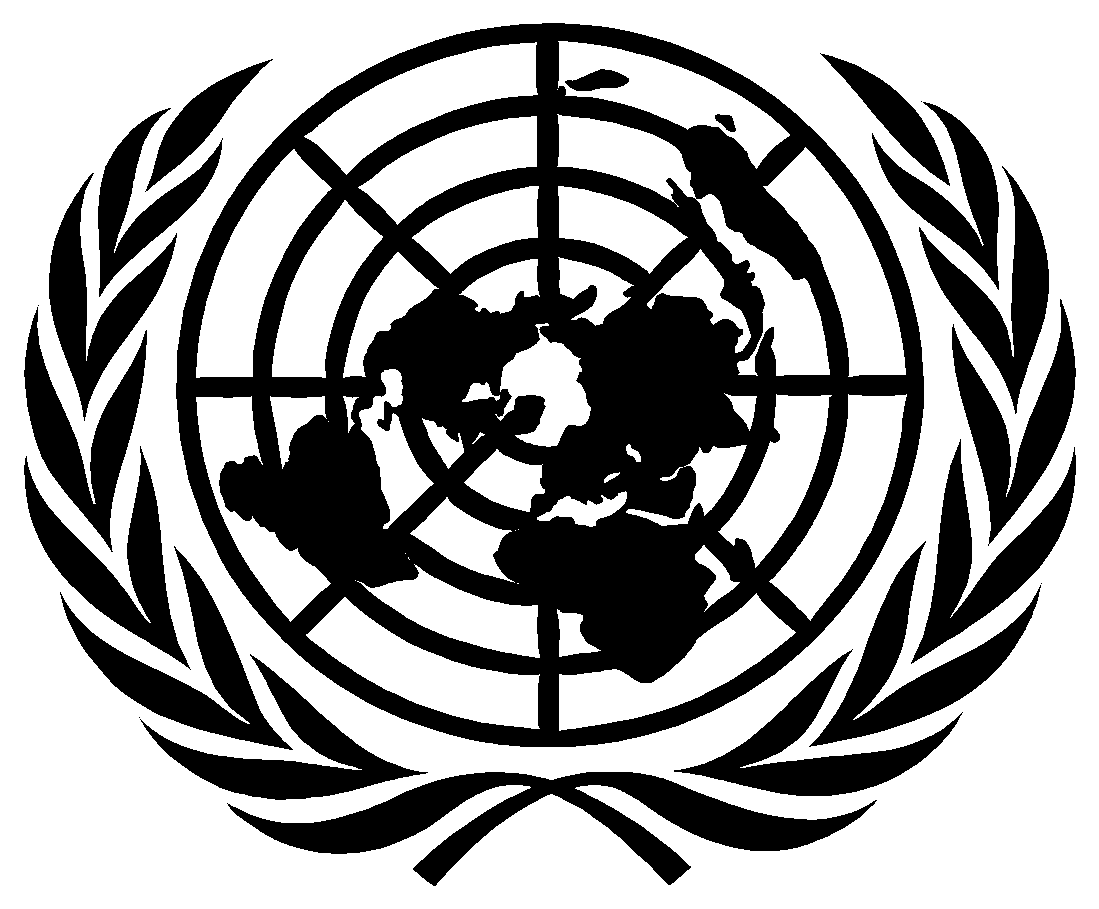 Medeni Haklar ve Siyasi Haklar Uluslararası Sözleşmesi
Medeni Haklar ve Siyasi Haklar Uluslararası Sözleşmesi
Dağıtım: Genel25 Ağustos 2021Orijinal: İngilizceYalnızca İngilizce, Fransızca ve İspanyolca